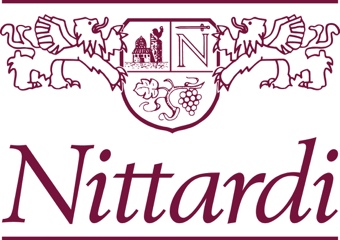 PREMIO NITTARDIBewerbung an dem Wettbewerb für die Gestaltung des Etikettes und des Einschlagpapiers des 40igsten Jahrgangs des Casanuova di Nittardi Chianti Classico 2020. Bitte senden Sie das ausgefüllte Formular zusammen mit hochwertigen Bildern der beiden Werke und einem vollständigen Lebenslauf bis zum 03.07.2022 an premio@nittardi.com.Name ___________________________________________________________________________Adresse _________________________________________________________________________E-Mail und Telefon________________________________________________________________Webseite oder social-media ________________________________________________________________________________________________________________________________________________________________Titel, Format, Technik meiner Kunstwerke für das Etikett und das Einschlagpapier ________________________________________________________________________________________________________________________________________________________________Kurzer Lebenslauf _________________________________________________________________________________     Ich bestätige die Teilnahmebedingungen gelesen zu haben und stimme Ihnen zu. _____________________Ort, Datum / Unterschrift 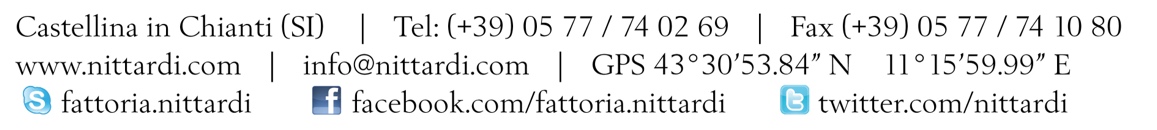 